Community Event of the Year 2019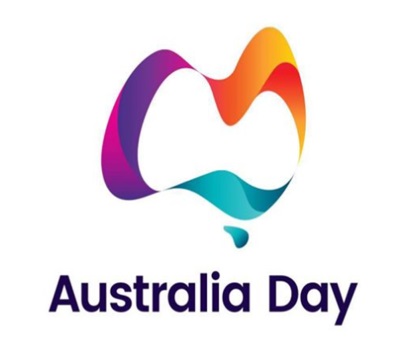 Nomination FormThe Community Event of the Year Award recognises and encourages the significant contribution local organisations/groups make to community life and promotes community pride and responsibility.  To be eligible for the award the community event must have occurred in the year prior to 26 January 2019.The Award is open to community groups of four or more people whoPerform a service to the community;Raise funds for a community charity, event or project;Conduct a successful project, event or activity; andBring credit or recognition to the community through a cultural, environmental or sporting achievement.Nominee’s DetailsOrganisation/Group being nominated for the Community Event of the Year AwardOrganisation/Group Name: _____________________________________________  Size of Organisation/Group: ____________________________________________Postal Address: __________________________________________________________________________________ State: _____________ Post Code: ___________Contact Persons (full name): ____________________________________________Contact #: Mobile: _____________ Work: ____________ Home: _______________ContributionPlease attach a short description (500 words or less) on the contribution the nominee has made to the community. Include significant achievements and any other useful information that supports this nomination.Nominator’s Details The Person nominating the organisation/group for the AwardFirst Name: _____________________________   Surname: ___________________________Organisation (if relevant): ______________________________________________________Postal Address: __________________________________________________________________________________________________ State: _____________ Post Code: ___________Contact #: Mobile: ____________________ Work: _____________ Home:_______________Signature: ____________________________ Date: _________________________________Closing Date:  3 December 2018Nomination forms must be returned to: Post: PO Box 821 Tennant Creek NT 0860 Fax: 89633302 Email: events@barkly.nt.gov.au